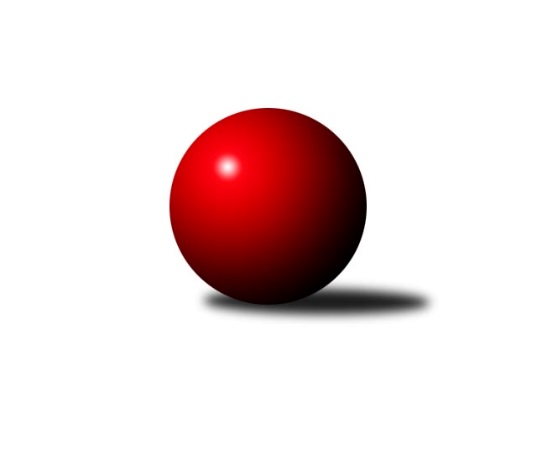 Č.4Ročník 2023/2024	11.6.2024 Jihomoravský KP dorostu 2023/2024Statistika 4. kolaTabulka družstev:		družstvo	záp	výh	rem	proh	skore	sety	průměr	body	plné	dorážka	chyby	1.	SK Baník Ratíškovice A	4	4	0	0	14.0 : 2.0 	(18.5 : 5.5)	1205	8	868	338	38.5	2.	KK Moravská Slávia Brno	3	3	0	0	11.0 : 1.0 	(13.5 : 4.5)	1204	6	841	363	37	3.	KK Slovan Rosice	4	3	0	1	10.5 : 5.5 	(16.0 : 8.0)	1279	6	899	381	30.8	4.	SKK Dubňany	4	2	1	1	9.0 : 7.0 	(12.5 : 11.5)	1169	5	858	311	37.3	5.	SK Podlužan Prušánky	3	2	0	1	8.0 : 4.0 	(10.0 : 8.0)	1217	4	864	353	39	6.	KK Vyškov	4	2	0	2	7.0 : 9.0 	(11.0 : 13.0)	1202	4	849	354	33.3	7.	TJ Sokol Mistřín	3	1	1	1	6.0 : 6.0 	(7.0 : 11.0)	1076	3	751	325	45.3	8.	SK Baník Ratíškovice B	3	0	1	2	4.5 : 7.5 	(7.0 : 11.0)	1154	1	846	308	42	9.	TJ Lokomotiva Valtice 	4	0	1	3	3.0 : 13.0 	(8.5 : 15.5)	1089	1	786	304	46.5	10.	TJ Sokol Husovice	2	0	0	2	1.0 : 7.0 	(3.0 : 9.0)	1077	0	782	296	52	11.	TJ Sokol Vracov B	4	0	0	4	2.0 : 14.0 	(7.0 : 17.0)	1035	0	751	285	56.5Tabulka doma:		družstvo	záp	výh	rem	proh	skore	sety	průměr	body	maximum	minimum	1.	KK Moravská Slávia Brno	2	2	0	0	7.0 : 1.0 	(9.5 : 2.5)	1188	4	1198	1178	2.	SK Baník Ratíškovice A	2	2	0	0	7.0 : 1.0 	(9.0 : 3.0)	1199	4	1268	1130	3.	KK Slovan Rosice	2	2	0	0	6.5 : 1.5 	(9.0 : 3.0)	1278	4	1295	1261	4.	TJ Sokol Mistřín	2	1	1	0	6.0 : 2.0 	(7.0 : 5.0)	1113	3	1115	1110	5.	SKK Dubňany	2	1	0	1	3.0 : 5.0 	(5.5 : 6.5)	1173	2	1179	1166	6.	TJ Lokomotiva Valtice 	2	0	1	1	2.0 : 6.0 	(6.0 : 6.0)	1143	1	1162	1124	7.	TJ Sokol Husovice	1	0	0	1	1.0 : 3.0 	(3.0 : 3.0)	1058	0	1058	1058	8.	SK Podlužan Prušánky	1	0	0	1	1.0 : 3.0 	(2.0 : 4.0)	1256	0	1256	1256	9.	SK Baník Ratíškovice B	1	0	0	1	1.0 : 3.0 	(2.0 : 4.0)	1122	0	1122	1122	10.	TJ Sokol Vracov B	2	0	0	2	1.0 : 7.0 	(4.0 : 8.0)	1038	0	1073	1003	11.	KK Vyškov	2	0	0	2	0.0 : 8.0 	(1.5 : 10.5)	1175	0	1178	1172Tabulka venku:		družstvo	záp	výh	rem	proh	skore	sety	průměr	body	maximum	minimum	1.	KK Vyškov	2	2	0	0	7.0 : 1.0 	(9.5 : 2.5)	1216	4	1256	1176	2.	SK Baník Ratíškovice A	2	2	0	0	7.0 : 1.0 	(9.5 : 2.5)	1208	4	1251	1165	3.	SK Podlužan Prušánky	2	2	0	0	7.0 : 1.0 	(8.0 : 4.0)	1197	4	1247	1147	4.	SKK Dubňany	2	1	1	0	6.0 : 2.0 	(7.0 : 5.0)	1168	3	1168	1167	5.	KK Moravská Slávia Brno	1	1	0	0	4.0 : 0.0 	(4.0 : 2.0)	1219	2	1219	1219	6.	KK Slovan Rosice	2	1	0	1	4.0 : 4.0 	(7.0 : 5.0)	1280	2	1319	1241	7.	SK Baník Ratíškovice B	2	0	1	1	3.5 : 4.5 	(5.0 : 7.0)	1170	1	1225	1115	8.	TJ Sokol Husovice	1	0	0	1	0.0 : 4.0 	(0.0 : 6.0)	1096	0	1096	1096	9.	TJ Sokol Mistřín	1	0	0	1	0.0 : 4.0 	(0.0 : 6.0)	1039	0	1039	1039	10.	TJ Sokol Vracov B	2	0	0	2	1.0 : 7.0 	(3.0 : 9.0)	1034	0	1090	978	11.	TJ Lokomotiva Valtice 	2	0	0	2	1.0 : 7.0 	(2.5 : 9.5)	1063	0	1149	976Tabulka podzimní části:		družstvo	záp	výh	rem	proh	skore	sety	průměr	body	doma	venku	1.	SK Baník Ratíškovice A	4	4	0	0	14.0 : 2.0 	(18.5 : 5.5)	1205	8 	2 	0 	0 	2 	0 	0	2.	KK Moravská Slávia Brno	3	3	0	0	11.0 : 1.0 	(13.5 : 4.5)	1204	6 	2 	0 	0 	1 	0 	0	3.	KK Slovan Rosice	4	3	0	1	10.5 : 5.5 	(16.0 : 8.0)	1279	6 	2 	0 	0 	1 	0 	1	4.	SKK Dubňany	4	2	1	1	9.0 : 7.0 	(12.5 : 11.5)	1169	5 	1 	0 	1 	1 	1 	0	5.	SK Podlužan Prušánky	3	2	0	1	8.0 : 4.0 	(10.0 : 8.0)	1217	4 	0 	0 	1 	2 	0 	0	6.	KK Vyškov	4	2	0	2	7.0 : 9.0 	(11.0 : 13.0)	1202	4 	0 	0 	2 	2 	0 	0	7.	TJ Sokol Mistřín	3	1	1	1	6.0 : 6.0 	(7.0 : 11.0)	1076	3 	1 	1 	0 	0 	0 	1	8.	SK Baník Ratíškovice B	3	0	1	2	4.5 : 7.5 	(7.0 : 11.0)	1154	1 	0 	0 	1 	0 	1 	1	9.	TJ Lokomotiva Valtice 	4	0	1	3	3.0 : 13.0 	(8.5 : 15.5)	1089	1 	0 	1 	1 	0 	0 	2	10.	TJ Sokol Husovice	2	0	0	2	1.0 : 7.0 	(3.0 : 9.0)	1077	0 	0 	0 	1 	0 	0 	1	11.	TJ Sokol Vracov B	4	0	0	4	2.0 : 14.0 	(7.0 : 17.0)	1035	0 	0 	0 	2 	0 	0 	2Tabulka jarní části:		družstvo	záp	výh	rem	proh	skore	sety	průměr	body	doma	venku	1.	TJ Sokol Mistřín	0	0	0	0	0.0 : 0.0 	(0.0 : 0.0)	0	0 	0 	0 	0 	0 	0 	0 	2.	SKK Dubňany	0	0	0	0	0.0 : 0.0 	(0.0 : 0.0)	0	0 	0 	0 	0 	0 	0 	0 	3.	TJ Lokomotiva Valtice 	0	0	0	0	0.0 : 0.0 	(0.0 : 0.0)	0	0 	0 	0 	0 	0 	0 	0 	4.	KK Moravská Slávia Brno	0	0	0	0	0.0 : 0.0 	(0.0 : 0.0)	0	0 	0 	0 	0 	0 	0 	0 	5.	SK Podlužan Prušánky	0	0	0	0	0.0 : 0.0 	(0.0 : 0.0)	0	0 	0 	0 	0 	0 	0 	0 	6.	KK Slovan Rosice	0	0	0	0	0.0 : 0.0 	(0.0 : 0.0)	0	0 	0 	0 	0 	0 	0 	0 	7.	TJ Sokol Vracov B	0	0	0	0	0.0 : 0.0 	(0.0 : 0.0)	0	0 	0 	0 	0 	0 	0 	0 	8.	SK Baník Ratíškovice A	0	0	0	0	0.0 : 0.0 	(0.0 : 0.0)	0	0 	0 	0 	0 	0 	0 	0 	9.	KK Vyškov	0	0	0	0	0.0 : 0.0 	(0.0 : 0.0)	0	0 	0 	0 	0 	0 	0 	0 	10.	TJ Sokol Husovice	0	0	0	0	0.0 : 0.0 	(0.0 : 0.0)	0	0 	0 	0 	0 	0 	0 	0 	11.	SK Baník Ratíškovice B	0	0	0	0	0.0 : 0.0 	(0.0 : 0.0)	0	0 	0 	0 	0 	0 	0 	0 Zisk bodů pro družstvo:		jméno hráče	družstvo	body	zápasy	v %	dílčí body	sety	v %	1.	Adéla Příkaská 	SK Baník Ratíškovice A 	4	/	4	(100%)	7	/	8	(88%)	2.	Jaromír Doležel 	KK Moravská Slávia Brno 	3	/	3	(100%)	5	/	6	(83%)	3.	Adam Kopal 	KK Moravská Slávia Brno 	3	/	3	(100%)	4.5	/	6	(75%)	4.	Kristýna Ševelová 	SK Baník Ratíškovice B 	3	/	3	(100%)	4	/	6	(67%)	5.	Adam Šoltés 	KK Slovan Rosice 	3	/	4	(75%)	6	/	8	(75%)	6.	David Kotásek 	SK Baník Ratíškovice A 	3	/	4	(75%)	6	/	8	(75%)	7.	Alexandr Lucký 	SK Baník Ratíškovice A 	3	/	4	(75%)	5.5	/	8	(69%)	8.	Josef Šesták 	SKK Dubňany  	3	/	4	(75%)	5	/	8	(63%)	9.	Marián Pačiska 	KK Slovan Rosice 	3	/	4	(75%)	5	/	8	(63%)	10.	Jakub Šťastný 	TJ Sokol Vracov B 	2	/	3	(67%)	4	/	6	(67%)	11.	Ludvík Vala 	KK Moravská Slávia Brno 	2	/	3	(67%)	4	/	6	(67%)	12.	Milan Zaoral 	KK Vyškov 	2	/	3	(67%)	4	/	6	(67%)	13.	Martin Imrich 	SK Podlužan Prušánky  	2	/	3	(67%)	4	/	6	(67%)	14.	Petr Martykán 	TJ Sokol Mistřín  	2	/	3	(67%)	3	/	6	(50%)	15.	Radek Ostřížek 	SK Podlužan Prušánky  	2	/	3	(67%)	3	/	6	(50%)	16.	Lucie Varmužová 	TJ Sokol Mistřín  	2	/	3	(67%)	3	/	6	(50%)	17.	Romana Škodová 	TJ Lokomotiva Valtice   	2	/	4	(50%)	5	/	8	(63%)	18.	Tomáš Goldschmied 	SKK Dubňany  	2	/	4	(50%)	4.5	/	8	(56%)	19.	Dominik Valent 	KK Vyškov 	1	/	1	(100%)	2	/	2	(100%)	20.	Anna Poláchová 	SK Podlužan Prušánky  	1	/	1	(100%)	2	/	2	(100%)	21.	Tomáš Hudec 	TJ Sokol Husovice 	1	/	2	(50%)	2	/	4	(50%)	22.	David Ilčík 	TJ Sokol Mistřín  	1	/	2	(50%)	1	/	4	(25%)	23.	Nathalie Kotásková 	SK Baník Ratíškovice B 	1	/	2	(50%)	1	/	4	(25%)	24.	Tadeáš Bára 	SK Podlužan Prušánky  	1	/	2	(50%)	1	/	4	(25%)	25.	Marek Zaoral 	KK Vyškov 	1	/	3	(33%)	1.5	/	6	(25%)	26.	Žaneta Žampachová 	KK Vyškov 	1	/	4	(25%)	3.5	/	8	(44%)	27.	Jakub Klištinec 	KK Slovan Rosice 	0.5	/	1	(50%)	1	/	2	(50%)	28.	Anna Novotná 	SK Baník Ratíškovice B 	0.5	/	3	(17%)	2	/	6	(33%)	29.	Alžběta Harcová 	SKK Dubňany  	0	/	1	(0%)	1	/	2	(50%)	30.	David Šigut 	TJ Sokol Vracov B 	0	/	1	(0%)	1	/	2	(50%)	31.	Zbyněk Škoda 	TJ Lokomotiva Valtice   	0	/	1	(0%)	1	/	2	(50%)	32.	Eliška Řezáčová 	TJ Lokomotiva Valtice   	0	/	1	(0%)	0.5	/	2	(25%)	33.	Laura Jaštíková 	SK Baník Ratíškovice B 	0	/	1	(0%)	0	/	2	(0%)	34.	Tamara Novotná 	TJ Lokomotiva Valtice   	0	/	1	(0%)	0	/	2	(0%)	35.	Dan Šrámek 	KK Slovan Rosice 	0	/	2	(0%)	2	/	4	(50%)	36.	Jakub Rauschgold 	TJ Sokol Husovice 	0	/	2	(0%)	1	/	4	(25%)	37.	Kristyna Piternová 	TJ Sokol Husovice 	0	/	2	(0%)	0	/	4	(0%)	38.	Michal Školud 	TJ Sokol Vracov B 	0	/	3	(0%)	0	/	6	(0%)	39.	Tomáš Pechal 	TJ Sokol Vracov B 	0	/	4	(0%)	2	/	8	(25%)	40.	Alžběta Vaculíková 	TJ Lokomotiva Valtice   	0	/	4	(0%)	1	/	8	(13%)Průměry na kuželnách:		kuželna	průměr	plné	dorážka	chyby	výkon na hráče	1.	Prušánky, 1-4	1287	903	384	33.5	(429.2)	2.	KK Slovan Rosice, 1-4	1219	878	341	42.0	(406.4)	3.	KK Vyškov, 1-4	1212	865	346	33.3	(404.0)	4.	Dubňany, 1-4	1172	828	344	35.5	(390.9)	5.	Ratíškovice, 1-4	1151	834	317	40.5	(383.8)	6.	TJ Lokomotiva Valtice, 1-4	1142	820	322	42.0	(380.8)	7.	KK MS Brno, 1-4	1141	800	341	41.5	(380.3)	8.	TJ Sokol Vracov, 1-6	1115	791	323	49.0	(371.7)	9.	TJ Sokol Brno IV, 1-4	1102	803	299	47.0	(367.5)	10.	TJ Sokol Mistřín, 1-4	1092	796	296	47.0	(364.2)Nejlepší výkony na kuželnách:Prušánky, 1-4KK Slovan Rosice	1319	2. kolo	Marián Pačiska 	KK Slovan Rosice	488	2. koloSK Podlužan Prušánky 	1256	2. kolo	Martin Imrich 	SK Podlužan Prušánky 	450	2. kolo		. kolo	Adam Šoltés 	KK Slovan Rosice	423	2. kolo		. kolo	Tadeáš Bára 	SK Podlužan Prušánky 	412	2. kolo		. kolo	Dan Šrámek 	KK Slovan Rosice	408	2. kolo		. kolo	Radek Ostřížek 	SK Podlužan Prušánky 	394	2. koloKK Slovan Rosice, 1-4KK Slovan Rosice	1295	1. kolo	Kristýna Ševelová 	SK Baník Ratíškovice B	470	3. koloKK Slovan Rosice	1261	3. kolo	Marián Pačiska 	KK Slovan Rosice	462	1. koloSK Baník Ratíškovice B	1225	3. kolo	Marián Pačiska 	KK Slovan Rosice	456	3. koloTJ Sokol Husovice	1096	1. kolo	Adam Šoltés 	KK Slovan Rosice	453	1. kolo		. kolo	Tomáš Hudec 	TJ Sokol Husovice	448	1. kolo		. kolo	Adam Šoltés 	KK Slovan Rosice	416	3. kolo		. kolo	Jakub Klištinec 	KK Slovan Rosice	389	3. kolo		. kolo	Anna Novotná 	SK Baník Ratíškovice B	389	3. kolo		. kolo	Jakub Klištinec 	KK Slovan Rosice	380	1. kolo		. kolo	Laura Jaštíková 	SK Baník Ratíškovice B	366	3. koloKK Vyškov, 1-4SK Baník Ratíškovice A	1251	3. kolo	David Kotásek 	SK Baník Ratíškovice A	436	3. koloSK Podlužan Prušánky 	1247	1. kolo	Anna Poláchová 	SK Podlužan Prušánky 	436	1. koloKK Vyškov	1178	3. kolo	Adéla Příkaská 	SK Baník Ratíškovice A	432	3. koloKK Vyškov	1172	1. kolo	Martin Imrich 	SK Podlužan Prušánky 	414	1. kolo		. kolo	Marek Zaoral 	KK Vyškov	414	1. kolo		. kolo	Marek Zaoral 	KK Vyškov	409	3. kolo		. kolo	Milan Zaoral 	KK Vyškov	400	3. kolo		. kolo	Radek Ostřížek 	SK Podlužan Prušánky 	397	1. kolo		. kolo	Alexandr Lucký 	SK Baník Ratíškovice A	383	3. kolo		. kolo	Milan Zaoral 	KK Vyškov	382	1. koloDubňany, 1-4KK Vyškov	1256	4. kolo	Milan Zaoral 	KK Vyškov	447	4. koloSKK Dubňany 	1179	2. kolo	Josef Šesták 	SKK Dubňany 	446	2. koloSKK Dubňany 	1166	4. kolo	Žaneta Žampachová 	KK Vyškov	415	4. koloTJ Sokol Vracov B	1090	2. kolo	Josef Šesták 	SKK Dubňany 	407	4. kolo		. kolo	Marek Zaoral 	KK Vyškov	394	4. kolo		. kolo	Jakub Šťastný 	TJ Sokol Vracov B	387	2. kolo		. kolo	Tomáš Goldschmied 	SKK Dubňany 	385	2. kolo		. kolo	Tomáš Goldschmied 	SKK Dubňany 	381	4. kolo		. kolo	Adam Macek 	SKK Dubňany 	378	4. kolo		. kolo	Tomáš Pechal 	TJ Sokol Vracov B	354	2. koloRatíškovice, 1-4SK Baník Ratíškovice A	1268	4. kolo	Alexandr Lucký 	SK Baník Ratíškovice A	475	4. koloKK Slovan Rosice	1241	4. kolo	Marián Pačiska 	KK Slovan Rosice	456	4. koloSK Baník Ratíškovice B	1233	4. kolo	Kristýna Ševelová 	SK Baník Ratíškovice B	456	4. koloKK Vyškov	1176	2. kolo	Kristýna Ševelová 	SK Baník Ratíškovice B	419	2. koloSK Baník Ratíškovice A	1130	2. kolo	David Kotásek 	SK Baník Ratíškovice A	406	2. koloSK Baník Ratíškovice B	1122	2. kolo	Adam Šoltés 	KK Slovan Rosice	402	4. koloTJ Sokol Husovice	1066	4. kolo	David Kotásek 	SK Baník Ratíškovice A	402	4. koloTJ Lokomotiva Valtice  	976	2. kolo	Anna Novotná 	SK Baník Ratíškovice B	395	4. kolo		. kolo	Dominik Valent 	KK Vyškov	395	2. kolo		. kolo	Žaneta Žampachová 	KK Vyškov	394	2. koloTJ Lokomotiva Valtice, 1-4SKK Dubňany 	1168	3. kolo	Romana Škodová 	TJ Lokomotiva Valtice  	449	1. koloTJ Lokomotiva Valtice  	1162	1. kolo	Kristýna Ševelová 	SK Baník Ratíškovice B	426	1. koloTJ Lokomotiva Valtice  	1124	3. kolo	Josef Šesták 	SKK Dubňany 	419	3. koloSK Baník Ratíškovice B	1115	1. kolo	Romana Škodová 	TJ Lokomotiva Valtice  	413	3. kolo		. kolo	Tomáš Goldschmied 	SKK Dubňany 	390	3. kolo		. kolo	Alžběta Vaculíková 	TJ Lokomotiva Valtice  	384	1. kolo		. kolo	Zbyněk Škoda 	TJ Lokomotiva Valtice  	368	3. kolo		. kolo	Alžběta Harcová 	SKK Dubňany 	359	3. kolo		. kolo	Anna Novotná 	SK Baník Ratíškovice B	357	1. kolo		. kolo	Alžběta Vaculíková 	TJ Lokomotiva Valtice  	343	3. koloKK MS Brno, 1-4KK Moravská Slávia Brno	1198	2. kolo	Romana Škodová 	TJ Lokomotiva Valtice  	432	4. koloKK Moravská Slávia Brno	1178	4. kolo	Adam Kopal 	KK Moravská Slávia Brno	423	2. koloTJ Lokomotiva Valtice  	1149	4. kolo	Ludvík Vala 	KK Moravská Slávia Brno	416	2. koloTJ Sokol Mistřín 	1039	2. kolo	Jaromír Doležel 	KK Moravská Slávia Brno	409	4. kolo		. kolo	Lucie Varmužová 	TJ Sokol Mistřín 	394	2. kolo		. kolo	Adam Kopal 	KK Moravská Slávia Brno	390	4. kolo		. kolo	Ludvík Vala 	KK Moravská Slávia Brno	379	4. kolo		. kolo	Eliška Řezáčová 	TJ Lokomotiva Valtice  	365	4. kolo		. kolo	Jaromír Doležel 	KK Moravská Slávia Brno	359	2. kolo		. kolo	Alžběta Vaculíková 	TJ Lokomotiva Valtice  	352	4. koloTJ Sokol Vracov, 1-6KK Moravská Slávia Brno	1219	3. kolo	Jaromír Doležel 	KK Moravská Slávia Brno	430	3. koloSK Baník Ratíškovice A	1165	1. kolo	Jakub Šťastný 	TJ Sokol Vracov B	419	3. koloTJ Sokol Vracov B	1073	3. kolo	Ludvík Vala 	KK Moravská Slávia Brno	410	3. koloTJ Sokol Vracov B	1003	1. kolo	Jakub Šťastný 	TJ Sokol Vracov B	409	1. kolo		. kolo	David Kotásek 	SK Baník Ratíškovice A	406	1. kolo		. kolo	Alexandr Lucký 	SK Baník Ratíškovice A	389	1. kolo		. kolo	Adam Kopal 	KK Moravská Slávia Brno	379	3. kolo		. kolo	Tomáš Pechal 	TJ Sokol Vracov B	370	3. kolo		. kolo	Adéla Příkaská 	SK Baník Ratíškovice A	370	1. kolo		. kolo	Tomáš Pechal 	TJ Sokol Vracov B	357	1. koloTJ Sokol Brno IV, 1-4SK Podlužan Prušánky 	1147	3. kolo	Radek Ostřížek 	SK Podlužan Prušánky 	406	3. koloTJ Sokol Husovice	1058	3. kolo	Martin Imrich 	SK Podlužan Prušánky 	397	3. kolo		. kolo	Tomáš Hudec 	TJ Sokol Husovice	375	3. kolo		. kolo	Jakub Rauschgold 	TJ Sokol Husovice	361	3. kolo		. kolo	Tadeáš Bára 	SK Podlužan Prušánky 	344	3. kolo		. kolo	Kristyna Piternová 	TJ Sokol Husovice	322	3. koloTJ Sokol Mistřín, 1-4SKK Dubňany 	1167	1. kolo	Lucie Varmužová 	TJ Sokol Mistřín 	453	4. koloTJ Sokol Mistřín 	1115	4. kolo	Lucie Varmužová 	TJ Sokol Mistřín 	419	1. koloTJ Sokol Mistřín 	1110	1. kolo	Tomáš Goldschmied 	SKK Dubňany 	410	1. koloTJ Sokol Vracov B	978	4. kolo	Petr Martykán 	TJ Sokol Mistřín 	400	1. kolo		. kolo	Josef Šesták 	SKK Dubňany 	399	1. kolo		. kolo	Adam Macek 	SKK Dubňany 	358	1. kolo		. kolo	Petr Martykán 	TJ Sokol Mistřín 	336	4. kolo		. kolo	Tomáš Pechal 	TJ Sokol Vracov B	330	4. kolo		. kolo	Michal Školud 	TJ Sokol Vracov B	328	4. kolo		. kolo	David Ilčík 	TJ Sokol Mistřín 	326	4. koloČetnost výsledků:	4.0 : 0.0	5x	3.0 : 1.0	3x	2.5 : 1.5	1x	2.0 : 2.0	2x	1.0 : 3.0	4x	0.0 : 4.0	5x